Define a JFrame subclass that has the following characteristics :The frame  title “toggle switch”The width 300 the height 200At position x=100, y =200 from the screenClosing the frame window Exit the program.Initially, the background color is whiteThe frame has one pushbutton (70 height and 70 width ) located at x= 100 , y=100 from the frame .the button’s text is ON. When the button is clicked, the background of the frame changes to Black and the text of the button changes to OFF. If the button is clicked again, the frame returns to the initial state (ON button text and white background color). 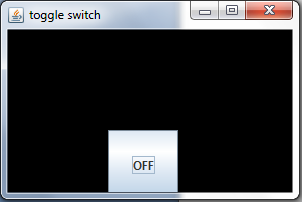 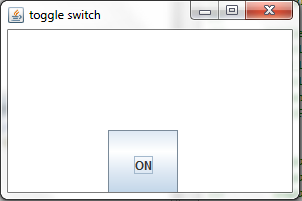 